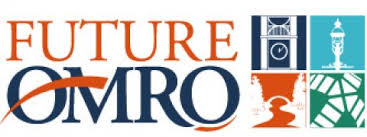 ANNUAL CONTRIBUTIONJanuary 1, 2021- December 31, 2021Please fill out below information and return with payment. Thank you! Future Omro Chamber-Main Street is a non-profit program, a 501(c)(3) organization. Your contribution is tax-deductible to the extent allowed by law. No goods or serves were provided in exchange for your generous financial donation. Completed invoice and payment can be mailed to or dropped off at the Future Omro office: 130 W. Larrabee St. Omro, WI 54963 Thank you for supporting our community!!Future Omro Contribution Levels Large Business (16+ employees)					$325Medium Business (7-15 employees)				$250Small Business (1-6 employees)					$175Business Associate 						$100 Members of chambers of commerce in Oshkosh, Berlin, or Winneconne & business located inHome Based Business (Exclusively from home)			$95Non- Profit Organization 					$65Any organization, association, person, business or partnership operation as a not-for-profit Resident Associate						$65Individuals not associated with a business or organization (government officials, retirees, etc)*Part-time employees equate to ½ employee Partner NameFirst NameLast NameLocation AddressMailing AddressCity/State/ZipPhoneFaxEmailWebsite# of EmployeesDate EstablishedAmount Enclosed: 